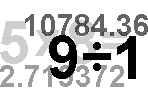 Μοτίβα πολλαπλασιασμού μέχρι το 100 ΟΝΟΜΑΤΕΠΩΝΥΜΟ:.............................................................ΑΣΚΗΣΗ 1:  Να συμπληρώσεις. ΑΣΚΗΣΗ 2: Να λύσεις τα πιο κάτω προβλήματα.α) Ένας υπάλληλος καθάρισε 6 μεγάλα τζάμια σε μια μέρα. Για κάθε τζάμι πληρωνόταν €10. Πόσα χρήματα πήρε στο τέλος της ημέρας; Μαθηματική πρόταση: ___________________________________________________Απάντηση: _____________________________________________________________β) Κόβουμε ένα κομμάτι σπάγκου μήκους 24 cm σε 4 ίσα κομμάτια. Πόσο είναι το μήκος του κάθε κομματιού;Μαθηματική πρόταση: ___________________________________________________Απάντηση: _____________________________________________________________γ) Η Γεωργία θέλει να στείλει επιστολές σε 12 φίλες της. Για τις μισές επιστολές θα χρειαστεί 1 κόλλα χαρτί και για τις άλλες μισές θα χρειαστεί 2 κόλλες χαρτί. Πόσες κόλλες χαρτί θα χρειαστεί συνολικά; Μαθηματική πρόταση: ___________________________________________________Απάντηση: _____________________________________________________________ΑΣΚΗΣΗ 3: Να γράψεις την πιο κάτω πρόσθεση ως πολλαπλασιασμό.ΑΣΚΗΣΗ 4: Να κυκλώσεις τους αριθμούς που είναι παράγοντες του 12. 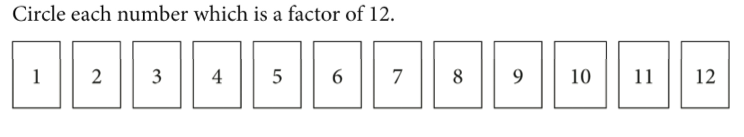 ΑΣΚΗΣΗ 5: Να κυκλώσεις τη σωστή απάντηση.Σημ: Οι ασκήσεις 2β, 2γ, 3, 4 και 5 είναι ασκήσεις από τη διεθνή έρευνα Timss1 × 9 =2 × 6 =8 × 3 =7 × 7 =12 × 1 =5 × 5 =4 × 9 =8 × 8 =8 × 10 =9 × 2 =7 × 3 =7 × 8 =10 × ☐ = 40☐× 7 = 354 × ☐ = 32☐ × ☐= 81 7 ÷ 1 =16 ÷ 2 =27 ÷ 3 =72 ÷ 9 =60 ÷ 10 =40 ÷ 5 =24 ÷ 8 =42 ÷ 7 =6 ÷ 6 =18 ÷ 9 =28 ÷ 4 =54 ÷ 6 =50 ÷ ☐ = 10☐÷ 5 = 948 ÷☐= 2456 ÷ ☐ = 7